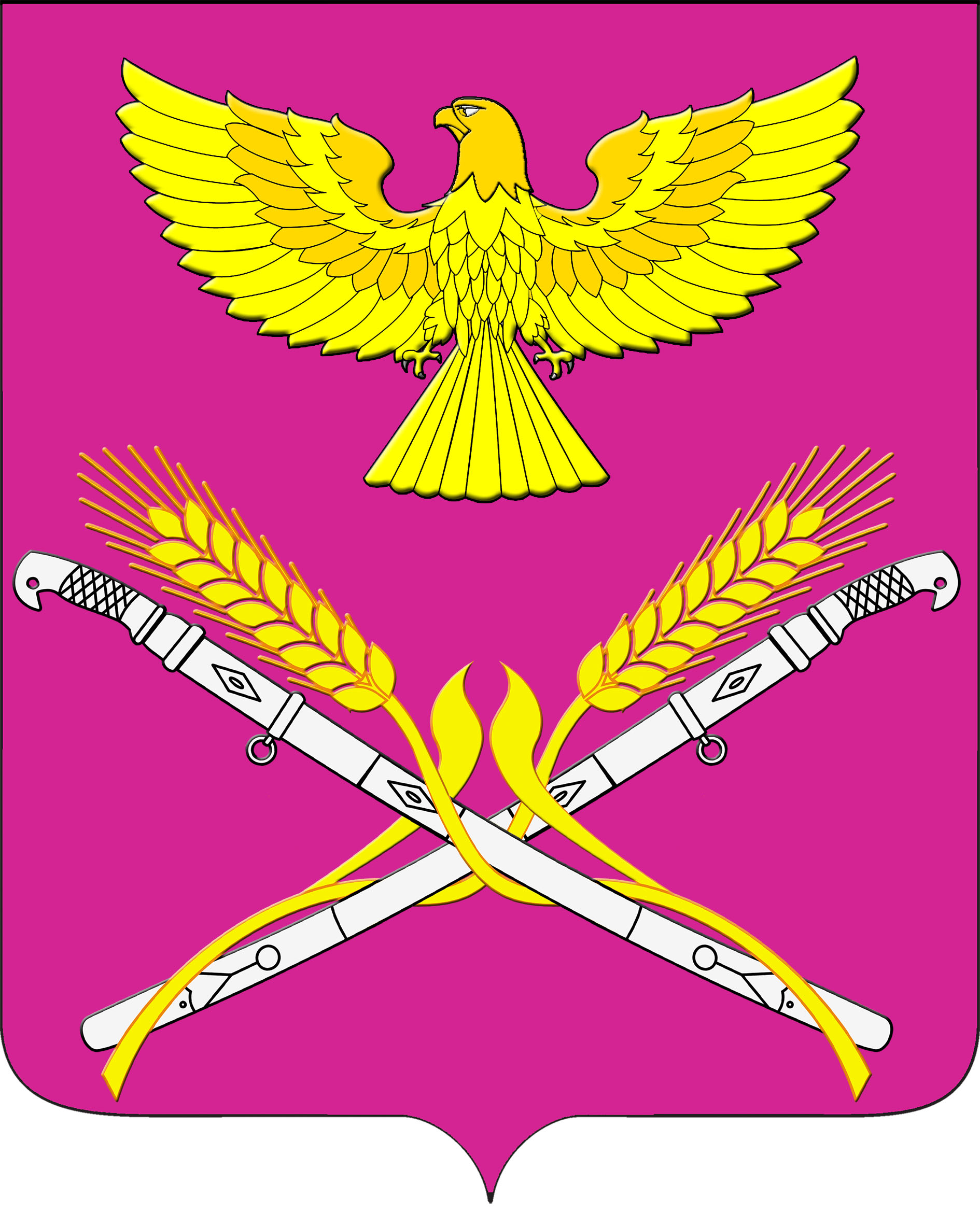 СОВЕТ НОВОПЕТРОВСКОГО СЕЛЬСКОГО ПОСЕЛЕНИЯПАВЛОВСКОГО РАЙОНАРЕШЕНИЕот 07.11.2022 года                                                                                          № 40/123 ст. НовопетровскаяОб обнародовании проекта бюджета Новопетровского сельского поселения Павловского района на 2023 год, назначения даты публичных слушаний, установлению порядка учета предложений и участия граждан в обсуждении проекта бюджета Новопетровского сельского поселения Павловского района на 2023 год  В соответствии с Федеральным законом от 6 октября 2003 года № 131-ФЗ «Об общих принципах местного самоуправления в Российской Федерации», Уставом Новопетровского сельского поселения р е ш и л:1. Обнародовать проект бюджета Новопетровского сельского поселения Павловского района на 2023 год (приложение № 1).2. Назначить проведение публичных слушаний по вопросу «О проекте бюджета Новопетровского сельского поселения Павловского района на 2023 год» на 28 ноября 2022 года.3. Обнародовать сведения о назначении публичных слушаний по вопросу «О рассмотрении проекта бюджета Новопетровского сельского поселения Павловского района на 2023 год» и сведения о специально установленных местах для обнародования муниципальных правовых актов, где можно ознакомиться с проектом бюджета Новопетровского сельского поселения Павловского района на 2023 год».4. Утвердить состав оргкомитета по проведению публичных слушаний (приложение № 2).5. Утвердить порядок учета и участия граждан в обсуждении проекта бюджета Новопетровского сельского поселения Павловского района на 2023 год (приложение № 3).6. Контроль за выполнением настоящего решения оставляю за собой.7. Настоящее решение вступает в силу со дня его обнародования.Глава Новопетровского сельского поселенияПавловского района	                                                                       Е.А. БессоновПРИЛОЖЕНИЕ №1к решению СоветаНовопетровского сельскогопоселения Павловского районаот 07.11.2022 № 40/123 ПРОЕКТ бюджета Новопетровского сельского поселения Павловского района на 2023 год Статья 1Утвердить основные характеристики местного бюджета на 2023 год:1) общий объем доходов в сумме 10196,3 тыс. рублей;2) общий объем расходов в сумме 10196,3 тыс. рублей;3) верхний предел муниципального внутреннего долга Новопетровского сельского поселения Павловского района на 1 января 2024 года в сумме 0 тыс. рублей, в том числе верхний предел долга по муниципальным гарантиям Новопетровского сельского поселения Павловского района в сумме 0 тыс. рублей;4) профицит бюджета Новопетровского сельского поселения Павловского района в сумме 0,0 тыс. рублей.Статья 21. Утвердить объем поступлений доходов в бюджет Новопетровского сельского поселения Павловского района по кодам видов (подвидов) классификации доходов на 2023 год в суммах согласно приложению 1 к настоящему Решению.2. Утвердить в составе доходов бюджета Новопетровского сельского поселения Павловского района безвозмездные поступления из бюджетов другого уровня в 2023 году согласно приложению 2 к настоящему Решению.Статья 3Установить, что добровольные взносы и пожертвования, поступившие в бюджет Новопетровского сельского поселения Павловского района, направляются в установленном порядке на увеличение расходов бюджета Новопетровского сельского поселения Павловского района соответственно целям их предоставления.Статья 41. Утвердить распределение бюджетных ассигнований по разделам и подразделам классификации расходов бюджетов на 2023 год согласно приложению 3 к настоящему Решению.2. Утвердить распределение бюджетных ассигнований по целевым статьям, подгруппам и видам расходов бюджетов на 2023 год согласно приложению 4 к настоящему Решению.3. Утвердить распределение бюджетных ассигнований по разделам и подразделам, целевым статьям и видам расходов классификации расходов бюджетов в ведомственной структуре расходов бюджета на 2023 год Новопетровского сельского поселения Павловского района согласно приложению 5 к настоящему Решению.4. Утвердить в составе ведомственной структуры расходов бюджета Новопетровского сельского поселения Павловского района на 2023 год перечень главных распорядителей средств бюджета сельского поселения, перечень разделов, подразделов, целевых статей, групп видов расходов бюджета сельского поселения.5. Утвердить в составе ведомственной структуры расходов бюджета Новопетровского сельского поселения Павловского района на 2023 год:1) общий объем бюджетных ассигнований, направляемых на исполнение публичных нормативных обязательств, в сумме 0,0 тыс. рублей;2) резервный фонд администрации Новопетровского сельского поселения Павловского района в сумме 1,0 тыс. рублей.6. Утвердить источники внутреннего финансирования дефицита бюджета сельского поселения, перечень статей источников финансирования дефицита бюджета на 2023 год согласно приложению 6 к настоящему Решению.7. Утвердить перечень ведомственных целевых программ Новопетровского сельского поселения Павловского района и объемы бюджетных ассигнований на их реализацию на 2023 год, согласно приложению 7 к настоящему Решению.8. Утвердить объем межбюджетных трансфертов, предоставляемых из бюджета Новопетровского сельского поселения Павловского района в бюджет муниципального образования Павловский район для исполнения расходов отнесенных к полномочиям поселений на 2023 год согласно приложению 8 к настоящему Решению.Статья 5Остатки средств бюджета, сложившиеся на начало текущего финансового года, могут направляться:на покрытие временных кассовых разрывов, возникающих в ходе исполнения бюджета сельского поселения в текущем финансовом году, в объеме, необходимом для их покрытия;на оплату заключенных от имени Новопетровского сельского поселения Павловского района муниципальных контрактов на поставку товаров, выполнение работ, оказание услуг, подлежавших в соответствии с условиями этих муниципальных контрактов оплате в отчетном финансовом году, в объеме, не превышающем суммы остатка неиспользованных бюджетных ассигнований на указанные цели, в случае осуществления заказчиком приемки поставленного товара, выполненной работы (её результатов), оказанной услуги, а также отдельных этапов поставки товара, выполнения работы оказания услуги указанных муниципальных контрактов в установленном законодательством порядке в отчетном финансовом году. Статья 61. Не использованные по состоянию на 1 января 2023 года остатки межбюджетных трансфертов, предоставленных из  бюджета Новопетровского сельского поселения Павловского района  бюджету муниципального образования Павловский район в форме субсидий, субвенций и иных межбюджетных трансфертов, имеющих целевое назначение, подлежат возврату в бюджет Новопетровского  сельского поселения Павловского района в сроки и порядке, которые установлены администрацией Новопетровского сельского поселения Павловского района.В соответствии с решением администрации Новопетровского сельского поселения Павловского района доходы от возврата остатков целевых средств не использованные по состоянию на 1 января 2023 года остатки межбюджетных трансфертов, полученных в форме субсидий, субвенций и иных межбюджетных трансфертов, имеющих целевое назначение, могут быть направлены на те же цели при наличии потребности в указанных трансфертах в  порядке, установленном администрацией Новопетровского сельского поселения Павловского района.Статья 71. Утвердить объем бюджетных ассигнований дорожного фонда Новопетровского сельского поселения Павловского района на 2023 год в сумме 1982,0 тыс. рублей.Статья 81. Увеличить размеры денежного вознаграждения лица, замещающего муниципальную должность, а также размеры месячных окладов муниципальных служащих администрации Новопетровского сельского поселения Павловского района с 1 октября 2023 года на 4 процента.2. Установить, что администрация Новопетровского сельского поселения Павловского района не вправе принимать решения, приводящие к увеличению в 2023 году штатной численности муниципальных служащих администрации Новопетровского сельского поселения Павловского района, за исключением случаев принятия решений о наделении администрации Новопетровского сельского поселения Павловского  района дополнительными функциями в пределах установленной в соответствии с законодательством компетенции, требующими увеличения штатной численности.   Статья 91. Утвердить программу муниципальных внутренних заимствований Новопетровского сельского поселения Павловского района на 2023 год согласно приложению 9 к настоящему Решению.2. Утвердить программу муниципальных гарантий администрации Новопетровского сельского поселения Павловского района в валюте Российской Федерации на 2023 год согласно приложению 10 к настоящему Решению.3. Утвердить программу муниципальных внешних заимствований Новопетровского сельского поселения Павловского района на 2023 год в иностранной валюте приложению 11 к настоящему Решению.4. Утвердить программу муниципальных гарантий администрации Новопетровского сельского поселения Павловского района в иностранной валюте на 2023 год согласно приложению 12 к настоящему Решению.5. Установить предельный объем муниципального долга администрации Новопетровского сельского поселения Павловского района на 2023 год в сумме 8674,2 тыс. рублей.Статья 101.Средства в валюте Российской Федерации, поступающие во временное распоряжение муниципальным учреждениям Новопетровского сельского поселения Павловского района в соответствии с законодательными и иными нормативными правовыми актами Российской Федерации, нормативными актами Краснодарского края и нормативными актами Новопетровского сельского поселения учитываются на лицевых счетах, открытых в Отделе №39 УФК по Краснодарскому краю, в порядке предусмотренном отделом №39 УФК по Краснодарскому краю.    Статья 11         Установить, что в 2023 году получатели средств бюджета Новопетровского сельского поселения Павловского района вправе предусматривать в заключаемых ими муниципальных контрактах (договорах) на поставку товаров, выполнение работ, оказание услуг (далее - договор) авансовые платежи в размере, установленном настоящей статьей, если иное не установлено федеральными законами, указами Президента Российской Федерации, настоящим Решением или иным нормативным правовым актом Российской Федерации, Краснодарского края и Новопетровского сельского поселения Павловского района, в пределах лимитов бюджетных обязательств на соответствующий финансовый год, доведенных до них в установленном порядке на соответствующие цели:       1) в размере до 100 процентов от суммы договора:        а) об оказании услуг связи, о подписке на печатные издания и об их приобретении;        б) об обучении на курсах повышения квалификации, о прохождении профессиональной переподготовки, о проведении обучающих семинаров;        в) об участии в научных, методических, научно-практических и иных конференциях;        г) о проведении государственной экспертизы проектной документации и результатов инженерных изысканий, о проведении проверки достоверности определения сметной стоимости строительства, реконструкции, капитального ремонта объектов капитального строительства;       д) о приобретении авиа- и железнодорожных билетов, билетов для проезда городским и пригородным транспортом, об осуществлении грузовых перевозок авиационным и железнодорожным транспортом;       е) о приобретении путевок на санаторно-курортное лечение;       ж) о проведении мероприятий по тушению пожаров;       з) на оказание депозитарных услуг;       и) об обязательном страховании гражданской ответственности владельцев транспортных средств и других видов обязательного страхования;       к) на проведение конгрессов, форумов, фестивалей, конкурсов, представление экспозиций Новопетровского сельского поселения Павловского района на международных, всероссийских, региональных, национальных и иных выставочно-ярмарочных мероприятиях;л) на приобретение объектов недвижимости в собственность Новопетровского сельского поселения Павловского района;      2) в размере до 30 процентов от суммы договора - по остальным договорам.Статья 12Установить в соответствии с пунктом 8 статьи 217 Бюджетного кодекса Российской Федерации следующие дополнительные основания для внесения изменений в сводную бюджетную роспись без внесения изменений в решение о бюджете Новопетровского сельского поселения Павловского района:изменение наименования главного распорядителя бюджетных средств;внесение изменений в муниципальные программы (подпрограммы) в части изменения мероприятий (подпрограмм) (включая изменение участника муниципальной программы, получателя субсидии) и (или) изменения объектов капитального строительства, объектов недвижимого имущества и (или) перераспределения объемов финансирования между участниками муниципальной программы, мероприятиями (подпрограммами), объектами капитального строительства, объектами недвижимого имущества, требующих изменения кодов бюджетной классификации в связи с указанным изменением и (или) перераспределением бюджетных ассигнований;перераспределение бюджетных ассигнований получателями средств бюджета Новопетровского сельского поселения Павловского района и (или) кодами классификации расходов бюджетов для финансового обеспечения непредвиденных расходов, связанных с ликвидацией последствий стихийных бедствий и других чрезвычайных ситуаций, в соответствии с нормативным правовым актом муниципального образования Павловский район, устанавливающим соответствующее расходное обязательство;перераспределение бюджетных ассигнований между подгруппами вида расходов классификации расходов бюджетов в пределах, бюджетом Новопетровского сельского поселения Павловского района по соответствующей группе вида расходов классификации расходов бюджетов;детализация кодов целевых статей, изменение и (или) уточнение бюджетной классификации Министерством финансов Российской Федерации;детализация целевой статьи по коду направления расходов и (или) изменение в установленном порядке кода и (или) наименования направления расходов целевой статьи для отражения расходов Новопетровского сельского поселения Павловского района, направленных на выполнение условий софинансирования расходных обязательств, источником финансового обеспечения которых частично являются средства другого бюджета бюджетной системы Российской Федерации;перераспределение бюджетных ассигнований в пределах, предусмотренных главным распорядителям средств бюджета Новопетровского сельского поселения Павловского района на предоставление бюджетным учреждениям субсидий на финансовое обеспечение муниципального задания на оказание муниципальных услуг (выполнение работ) и субсидий на иные цели, между разделами, подразделами, целевыми статьями классификации расходов бюджета, видами расходов классификации расходов бюджета;увеличение бюджетных ассигнований по отдельным разделам, подразделам, целевым статьям и видам расходов бюджета за счет экономии по использованию в текущем финансовом году бюджетных ассигнований на оказание муниципальных услуг – в пределах общего объема бюджетных ассигнований, предусмотренных главному распорядителю в текущем финансовом году на оказание муниципальных услуг, при условии, что увеличение бюджетных ассигнований по соответствующему виду расходов не превышает 10 процентов;Статья 13Нормативные правовые акты администрации Новопетровского сельского поселения Павловского района подлежат приведению в соответствие с настоящим решением в двухмесячный срок, со дня вступления в силу настоящего решения.Статья 14Контроль за выполнением данного решения возложить на постоянную комиссию по финансам, бюджету, налогам.Статья 15Организацию выполнения настоящего решения оставляю за собой.Статья 161. Поручить администрации Новопетровского сельского поселения Павловского района опубликовать (разместить) настоящее решение на официальном сайте Новопетровского сельского поселения Павловского района (http://www.novopetrovskoesp.ru).2. Настоящее решение вступает в силу с 1 января 2023 года.ПРИЛОЖЕНИЕ № 1к решению СоветаНовопетровского сельскогопоселения Павловского районаот ____________ № ______Поступление доходов в бюджет Новопетровского сельского поселения по кодам видов (подвидов) классификации доходов на 2023 год(тысяч рублей)* По видам и подвидам доходов, входящим в соответствующий группировочный код бюджетной классификации, зачисляемым в бюджет сельского поселения в соответствии с законодательством Российской Федерации.ПРИЛОЖЕНИЕ № 2к решению СоветаНовопетровского сельскогопоселения Павловского районаот ____________ № ______Безвозмездные поступления из бюджетов другого уровня в 2023 году(тыс. рублей)ПРИЛОЖЕНИЕ № 3к решению Совета Новопетровского сельскогопоселения Павловского районаот ____________ № ______Распределение бюджетных ассигнований по разделам и подразделам классификации расходов бюджетов Новопетровского сельского поселения на 2023 год(тыс. рублей)ПРИЛОЖЕНИЕ № 4к решению Совета Новопетровского сельского поселения Павловского районаот ____________ № ______Распределение бюджетных ассигнований по целевым статьям, подгруппам и видам расходов бюджетов на 2023 год Новопетровского сельского поселения Павловского района(тыс. рублей)ПРИЛОЖЕНИЕ № 5к решению Совета Новопетровского сельского поселения Павловского районаот ____________ № ______Распределение бюджетных ассигнований по разделам и подразделам, целевым статьям и видам расходов классификации расходов бюджетов в ведомственной структуре расходов бюджета на 2023 год Новопетровского сельского поселения Павловского района(тыс. рублей)ПРИЛОЖЕНИЕ № 6к решению СоветаНовопетровского сельского поселения Павловского района от ____________ № ______Источники внутреннего финансирования дефицита бюджета, перечень статей источников финансирования дефицита бюджета Новопетровского сельского поселения Павловского района на 2023 год(тыс. рублей)ПРИЛОЖЕНИЕ № 7к решению СоветаНовопетровского сельскогопоселения Павловского районаот ____________ № ______Перечень ведомственных целевых программ, предусмотренных к финансированию из бюджета Новопетровского сельского поселения Павловского района в 2023 годуПРИЛОЖЕНИЕ № 8к решению СоветаНовопетровского сельскогопоселения Павловского района от ____________ № ______Объем межбюджетных трансфертов, передаваемых из бюджета Новопетровского сельского поселения в бюджет муниципального образования Павловский район для исполнения расходов отнесенных к полномочиям поселений на 2023 год(тыс. рублей)ПРИЛОЖЕНИЕ № 9к решению СоветаНовопетровского сельскогопоселения Павловского районаот ____________ № ______Программа муниципальных внутренних заимствований Новопетровского сельского поселения Павловского района на 2023 год(тыс. рублей)ПРИЛОЖЕНИЕ № 10к решению СоветаНовопетровского сельского поселения Павловского районаот ____________ № ______Программа муниципальных гарантий Новопетровского сельского поселения Павловского поселения в валюте Российской Федерации на 2023 годРаздел 1. 	Перечень подлежащих предоставлению муниципальных гарантий Новопетровского сельского поселения Павловского района в 2023 годуРаздел 2.	Объем бюджетных ассигнований, предусмотренных на исполнение муниципальных гарантий Новопетровского сельского поселения Павловского сельского поселения по возможным гарантийным случаям, в 2023 годуПРИЛОЖЕНИЕ №11к решению СоветаНовопетровского сельского поселенияПавловского района от ___________№______ 
Программа муниципальных внешних заимствований Новопетровского сельского поселения Павловского района на 2023 годПРИЛОЖЕНИЕ №12к решению СоветаНовопетровского сельского поселенияПавловского района от _____________ №_______ Программа муниципальных гарантий Новопетровского сельского поселения Павловского района в иностранной валюте на 2023 годРаздел 1. Перечень подлежащих предоставлению муниципальных гарантий Новопетровского сельского поселения Павловского района в 2023 годуРаздел 2.  Общий объем бюджетных ассигнований, предусмотренных наисполнение муниципальных гарантий Новопетровского сельского поселения Павловского района по возможным гарантийным случаям в 2023 годуГлава Новопетровского сельского поселенияПавловского района                                                                            Е.А. БессоновПРИЛОЖЕНИЕ № 2к решению СоветаНовопетровского сельского поселения Павловского районаот 07.11.2022 № 40/123СОСТАВорганизационного комитета по проведению публичных слушаний по проекту бюджета Новопетровского сельского поселения Павловского района на 2023 год Глава Новопетровского сельского поселенияПавловского района                                                                               Е.А. БессоновПРИЛОЖЕНИЕ № 3к решению СоветаНовопетровского сельскогопоселения Павловского районаот 07.11.2022 № 40/123ПОРЯДОКучета предложений и участия граждан в обсуждении проекта бюджета Новопетровского сельского поселения Павловского района на 2023 год1. Население муниципального образования Новопетровское сельское поселение с момента обнародования проекта бюджета Новопетровского сельского поселения Павловского района на 2023 год вправе участвовать в его обсуждении в следующих формах:1) проведения собраний граждан по месту жительства;2) массового обсуждения бюджета Новопетровского сельского поселения Павловского района на 2023 год в порядке, предусмотренном настоящим Порядком;3) проведения публичных слушаний по проекту бюджета Новопетровского сельского поселения Павловского района на 2023 год;4) в иных формах, не противоречащих действующему законодательству.2. Предложения о дополнениях и (или) изменениях по обнародованному проекту бюджета Новопетровского сельского поселения Павловского района на 2023 год (далее – предложения), выдвинутые населением на публичных слушаниях, указываются в итоговом документе публичных слушаний, который передается в рабочую группу по учету предложений по проекту бюджета Новопетровского сельского поселения Павловского района на 2023 год (далее – рабочая группа).3. Предложения населения к обнародованному проекту бюджета Новопетровского сельского поселения Павловского района на 2023 год могут вноситься в течении 20 дней со дня его обнародования в рабочую группу и рассматриваются ею в соответствии с настоящим Порядком.4. Внесенные предложения регистрируются рабочей группой.5. Предложения должны соответствовать Конституции РФ, требованиям Федерального закона от 06.10.2003 г. № 131- ФЗ «Об общих принципах организации местного самоуправления в Российской Федерации», федеральному законодательству, законодательству Краснодарского края.6. Предложения должны соответствовать следующим требованиям:1) должны обеспечивать однозначное толкование положений проекта бюджета Новопетровского сельского поселения Павловского района на 2023 год;2) не допускать противоречие либо несогласованность с иными положениями бюджета Новопетровского сельского поселения Павловского района на 2023 год.7. Предложения, внесенные с нарушением требований и сроков, предусмотренных настоящим Порядком, по решению рабочей группы могут быть оставлены без рассмотрения.8. По итогам изучения, анализа и обобщения внесенных предложений рабочая группа составляет заключение.9. Заключение рабочей группы на внесенные предложения должно содержать следующие положения:1) общее количество поступивших предложений;2) количество поступивших предложений, оставленных в соответствии с настоящим Порядком без рассмотрения;3) отклоненные предложения ввиду несоответствия требованиям, предъявляемым настоящим Порядком;4) предложения, рекомендуемые рабочей группой к отклонению;5) предложения, рекомендуемые рабочей группой для внесения в текст проекта бюджета Новопетровского сельского поселения Павловского района на 2023 год.10. Рабочая группа представляет в Совет Новопетровского сельского поселения свое заключение и материалы деятельности рабочей группы с приложением всех поступивших предложений.11. Перед решением вопроса о принятии (включении) в текст проекта бюджета Новопетровского сельского поселения Павловского района на 2023 год или отклонении предложений Совет муниципального образования Новопетровское сельское поселение в соответствии с регламентом заслушивает доклад председателя Совета на сессии Новопетровского сельского поселения, либо уполномоченного члена рабочей группы о деятельности рабочей группы.12. Итоги рассмотрения поступивших предложений с обязательным содержанием принятых (включенных) в бюджет Новопетровского сельского поселения Павловского района на 2023 год предложений подлежат официальному обнародованию.Глава Новопетровского сельского поселенияПавловского района                                                                              Е.А. БессоновКодНаименование доходаСуммаКодНаименование доходаСумма1 00 00000 00 0000 000Доходы налоговые и неналоговые8674,21 01 02000 01 0000 110Налог на доходы физических лиц*3808,61 03 02230 01 0000 1101 03 02240 01 0000 1101 03 02250 01 0000 1101 03 02260 01 0000 110Доходы от уплаты акцизов на автомобильный и прямогонный бензин, дизельное топливо, моторные масла для дизельных и (или) карбюраторных (инжекторных) двигателей, производимые на территории Российской Федерации, в бюджет поселения*1982,01 05 03000 01 0000 110Единый сельскохозяйственный налог*750,01 06 01030 10 0000 110Налог на имущество физических лиц, взимаемый по ставкам, применяемым к объектам налогообложения, расположенным в границах поселений*276,01 06 06 033 10 0000 1101 06 06 043 10 0000 110Земельный налог, взимаемый по ставке, установленной Налоговым кодексом Российской Федерации и применяемой к объекту налогообложения, расположенному в границах поселения* 1855,01 11 05 035 10 0000 120Доходы от сдачи в аренду имущества, находящегося в оперативном управлении органов управления поселений и созданных ими учреждений и в хозяйственном ведении муниципальных унитарных предприятий 2,62 00 00000 00 0000 000БЕЗВОЗМЕЗДНЫЕ ПОСТУПЛЕНИЯ1522,12 02 15 001 10 0000 150Дотации бюджетам сельских поселений на выравнивание бюджетной обеспеченности из бюджета субъекта Российской Федерации1220,92 02 16 001 10 0000 150Дотации бюджетам сельских поселений на выравнивание бюджетной обеспеченности из бюджетов муниципальных районов195,12 02 35 118 10 0000 150Субвенции бюджетам поселений на осуществление первичного воинского учета на территории, где отсутствуют военные комиссариаты102,32 02 30 024 10 0000 150Субвенции бюджетам поселений на выполнение передаваемых полномочий субъектов Российской Федерации3,8Всего доходов10196,3КодНаименование доходаСумма1232 00 00 000 00 0000 000Безвозмездные поступления1522,12 02 00 000 00 0000 000Безвозмездные поступления от других бюджетов бюджетной системы Российской Федерации1522,12 02 10 000 00 0000 150Дотации бюджетам бюджетной системы Российской Федерации 1416,02 02 15 001 00 0000 150Дотации на выравнивание бюджетной обеспеченности1220,92 02 15 001 10 0000 150Дотации бюджетам сельских поселений на выравнивание бюджетной обеспеченности из бюджета субъекта Российской Федерации1220,92 02 16 001 00 0000 150Дотации на выравнивание бюджетной обеспеченности из бюджетов муниципальных районов, городских округов с внутригородским делением195,12 02 16 001 10 0000 150Дотации бюджетам сельских поселений на выравнивание бюджетной обеспеченности из бюджетов муниципальных районов195,12 02 30 000 00 0000 150Субвенции бюджетам бюджетной системы Российской Федерации 106,12 02 30 024 00 0000 150Субвенции местным бюджетам на выполнение передаваемых полномочий субъектов Российской Федерации3,82 02 30 024 10 0000 150Субвенции бюджетам сельских поселений на выполнение передаваемых полномочий субъектов Российской Федерации3,82 02 35 11800 0000 150Субвенции бюджетам на осуществление первичного воинского учета на территориях, где отсутствуют военные комиссариаты102,32 02 35 11810 0000 150Субвенции бюджетам сельских поселений на осуществление первичного воинского учета на территориях, где отсутствуют военные комиссариаты102,3№ п/пНаименованиеРзПРСумма12345Всего расходовВсего расходовВсего расходовВсего расходов10196,31.Общегосударственные вопросы01005260,01.1.Функционирование высшего должностного лица субъекта Российской Федерации и муниципального образования0102755,21.2.Функционирование Правительства Российской Федерации, высших исполнительных органов государственной власти субъектов Российской Федерации, местных администраций01043577,01.3.Обеспечение деятельности финансовых, налоговых и таможенных органов и органов финансового (финансово-бюджетного) надзора010663,41.4.Резервные фонды01111,01.5.Другие общегосударственные вопросы0113863,42.Национальная оборона 0200102,32.1.Мобилизационная и вневойсковая подготовка0203102,33.Национальная безопасность и правоохранительная деятельность0300123.1.Защита населения и территории от чрезвычайных ситуаций природного и техногенного характера, пожарная безопасность031010,03.2.Другие вопросы в области национальной безопасности и правоохранительной деятельности03142,04.Национальная экономика04001982,04.1.Дорожное хозяйство (дорожные фонды)04091982,05.Жилищно-коммунальное хозяйство0500110,05.1.Коммунальное хозяйство0502100,05.2.Благоустройство050310,06.Образование070010,06.1.Молодежная политика 070710,07.Культура, кинематография08002600,07.1.Культура08012600,08.Социальная политика1000120,08.1.Пенсионное обеспечение1001110,08.2.Социальное обеспечение населения100310,0№ п/пНаименованиеЦСРЦСРЦСРВР2023год1233345ВСЕГОВСЕГОВСЕГОВСЕГОВСЕГОВСЕГО10196,3Администрация Новопетровского сельского поселения Павловского районаАдминистрация Новопетровского сельского поселения Павловского районаАдминистрация Новопетровского сельского поселения Павловского районаАдминистрация Новопетровского сельского поселения Павловского районаАдминистрация Новопетровского сельского поселения Павловского районаАдминистрация Новопетровского сельского поселения Павловского районаАдминистрация Новопетровского сельского поселения Павловского района1.1.Общегосударственные вопросы5260,01.1.1.Функционирование высшего должностного лица субъекта Российской Федерации и муниципального образованияФункционирование высшего должностного лица субъекта Российской Федерации и муниципального образованияФункционирование высшего должностного лица субъекта Российской Федерации и муниципального образованияФункционирование высшего должностного лица субъекта Российской Федерации и муниципального образованияФункционирование высшего должностного лица субъекта Российской Федерации и муниципального образования755,2Обеспечение деятельности высшего органа исполнительной власти Новопетровского сельского поселения5000000000755,2Высшее должностное лицо муниципального образования5010000000755,2Расходы на обеспечение функций органов местного самоуправления5010000190755,2Расходы на выплаты персоналу государственных органов5010000190120755,21.1.2.Функционирование Правительства Российской Федерации, высших исполнительных органов государственной власти субъектов Российской Федерации, местных администрацийФункционирование Правительства Российской Федерации, высших исполнительных органов государственной власти субъектов Российской Федерации, местных администрацийФункционирование Правительства Российской Федерации, высших исполнительных органов государственной власти субъектов Российской Федерации, местных администрацийФункционирование Правительства Российской Федерации, высших исполнительных органов государственной власти субъектов Российской Федерации, местных администрацийФункционирование Правительства Российской Федерации, высших исполнительных органов государственной власти субъектов Российской Федерации, местных администраций3577,0Обеспечение деятельности администрации Новопетровского сельского поселения Павловского района51000000003577,0Обеспечение функционирования администрации Новопетровского сельского поселения Павловского района51100000003573,2Расходы на обеспечение функций органов местного самоуправления51100001903573,2Расходы на выплаты персоналу государственных органов51100001901203410,0Иные межбюджетные трансферты5110000190540133,2Уплата налогов, сборов и иных платежей511000019085030,0Административные комиссии51200000003,8Осуществление отдельных государственных полномочий по образованию и организации деятельности административных комиссий51200601903,8Иные закупки товаров, работ и услуг для муниципальных нужд51200601902403,81.1.3.Обеспечение деятельности финансовых, налоговых и таможенных органов и органов финансового (финансово-бюджетного) надзораОбеспечение деятельности финансовых, налоговых и таможенных органов и органов финансового (финансово-бюджетного) надзораОбеспечение деятельности финансовых, налоговых и таможенных органов и органов финансового (финансово-бюджетного) надзораОбеспечение деятельности финансовых, налоговых и таможенных органов и органов финансового (финансово-бюджетного) надзораОбеспечение деятельности финансовых, налоговых и таможенных органов и органов финансового (финансово-бюджетного) надзора63,4Обеспечение деятельности контрольно-счетной палаты680000000063,4Контрольно-счетная палата681000000063,4Расходы на обеспечение функций органов местного самоуправления681000019063,4Иные межбюджетные трансферты681000019054063,41.1.4.Резервные фонды1,0Обеспечение деятельности администрации Новопетровского сельского поселения Павловского района55000000001,0Финансовое обеспечение непредвиденных расходов55101000001,0Резервный фонд администрации Новопетровского сельского поселения Павловского района55101205901,0Резервные средства55101205908701,01.1.5.Другие общегосударственные вопросыДругие общегосударственные вопросыДругие общегосударственные вопросыДругие общегосударственные вопросыДругие общегосударственные вопросы863,4Обеспечение деятельности администрации Новопетровского сельского поселения Павловского района510000000045,0Обеспечение функционирования администрации Новопетровского сельского поселения Павловского района511000000045,0Расходы на обеспечение функций органов местного самоуправления511000019045,0Иные межбюджетные трансферты511000019054045,0Ведомственная целевая программа «Создание условий для обеспечения стабильной деятельности администрации Новопетровского сельского поселения Павловского района в 2023 году»5600000000637,4Мероприятия по созданию условий для обеспечения стабильной деятельности администрации Новопетровского сельского поселения5600100000637,4Реализация мероприятий ведомственной целевой программы5600110070637,4Иные закупки товаров, работ и услуг для обеспечения государственных (муниципальных нужд)5600110070240637,4Ведомственная целевая программа «Поддержка и развитие территориального общественного самоуправления в Новопетровском сельском поселении Павловского района в 2023 году»52000000006,0Формирования благоприятных условий для обеспечения прав жителей Новопетровского сельского поселения Павловского района на участие в самоуправлении и самоорганизацию по месту жительства52001000006,0Реализация мероприятий ведомственной целевой программы52001100706,0Расходы на выплаты персоналу государственных органов52001100701206,0Ведомственная целевая программа «Проведение работ по уточнению записей в похозяйственных книгах в Новопетровском сельском поселении Павловского района в 2023 году»610000000015,0Уточнение данных в похозяйственных книгах в Новопетровском сельском поселении Павловского района610010000015,0Реализация мероприятий ведомственной целевой программы610011007015,0Иные закупки товаров, работ и услуг для муниципальных нужд610011007024015,0Ведомственная целевая программа «Развитие малого и среднего предпринимательства на территории Новопетровского сельского поселения Павловского района в 2023 году»650000000048,0Поддержка малого и среднего предпринимательства650010000048,0Реализация мероприятий ведомственной целевой программы650011007048,0Иные закупки товаров, работ и услуг для муниципальных нужд650011007024048,0Ведомственная целевая программа «Подготовка и проведение на территории Новопетровского сельского поселения Павловского района мероприятий, посвященных юбилейным и праздничным датам в 2023 году».7200000000100,0Организация проведения мероприятий на территории Новопетровского сельского поселения Павловского района по празднованию государственных праздников, памятных дат и исторических событий7200100000100,0Реализация мероприятий ведомственной целевой программы7200110070100,0Иные закупки товаров, работ и услуг для муниципальных нужд7200110070240100,0Ведомственная целевая программа по энергосбережению и повышению энергетической эффективности в Новопетровском сельском поселении Павловского района 760000000010,0Мероприятия по энергосбережению и повышению энергетической эффективности760010000010,0Реализация мероприятий ведомственной целевой программы760011007010,0Иные закупки товаров, работ и услуг для муниципальных нужд760011007024010,0Ведомственная целевая программа «Использование и охрана земель на территории Новопетровского сельского поселения Павловского района в 2023 году»  79000000002,0Мероприятия по использованию и охране земель79001000002,0Реализация мероприятий ведомственной целевой программы79001100702,0Иные закупки товаров, работ и услуг для муниципальных нужд79001100702402,01.2.Национальная оборонаНациональная оборонаНациональная оборонаНациональная оборонаНациональная оборона102,3Мобилизационная и вневойсковая подготовка5900000000102,3Руководство и управление в сфере установленных функций5910000000102,3Осуществление первичного воинского учета на территориях, где отсутствуют военные комиссариаты5910051180102,3Расходы на выплаты персоналу государственных органов5910051180120102,31.3.Национальная безопасность и правоохранительная деятельностьНациональная безопасность и правоохранительная деятельностьНациональная безопасность и правоохранительная деятельностьНациональная безопасность и правоохранительная деятельностьНациональная безопасность и правоохранительная деятельность12,0Защита населения и территории от чрезвычайных ситуаций природного и техногенного характера, пожарная безопасность10,0Обеспечение безопасности населения62000000005,0Мероприятия по предупреждению и ликвидации последствий чрезвычайных ситуаций и стихийных бедствий62100000005,0Предупреждение и ликвидация последствий чрезвычайных ситуаций в границах поселения62100101005,0Иные закупки товаров, работ и услуг для муниципальных нужд62100101002405,0Ведомственная целевая программа "Обеспечение пожарной безопасности на территории Новопетровского сельского поселения Павловского района в 2023 году»77000000005,0Мероприятия по обеспечению мер пожарной безопасности77001000005,0Реализация мероприятий ведомственной целевой программы77001100705,0Иные закупки товаров, работ и услуг для муниципальных нужд77001100702405,0Другие вопросы в области национальной безопасности и правоохранительной деятельности2,0Ведомственная целевая программа «Профилактика противодействия незаконного потребления алкогольной продукции, оборота наркотических средств и психотропных веществ на территории Новопетровского сельского поселения Павловского района в 2023 году»63000000001,0Профилактика и противодействие незаконному потреблению и обороту алкогольной продукции, наркотических средств и психотропных веществ63001000001,0Реализация мероприятий ведомственной целевой программы63001100701,0Иные закупки товаров, работ и услуг для муниципальных нужд63001100702401,0Ведомственная целевая программа «О противодействии коррупции на территории Новопетровского сельского поселения Павловского района в 2023 году»66000000001,0Мероприятия о противодействии коррупции66001000001,0Реализация мероприятий ведомственной целевой программы66001100701,0Иные закупки товаров, работ и услуг для муниципальных нужд66001100702401,01.4.Национальная экономика Национальная экономика Национальная экономика Национальная экономика Национальная экономика 1982,0Дорожное хозяйство (дорожные фонды)1982,0Поддержка дорожного хозяйства53000000001982,0Дорожное хозяйство (дорожные фонды)53100000001982,0Строительство, реконструкция, капитальный ремонт и содержание автомобильных дорог местного значения Новопетровского сельского поселения Павловского района53100100801982,0Иные закупки товаров, работ и услуг для муниципальных нужд53100100802401982,01.5.Жилищно-коммунальное хозяйствоЖилищно-коммунальное хозяйствоЖилищно-коммунальное хозяйствоЖилищно-коммунальное хозяйствоЖилищно-коммунальное хозяйство110,0Коммунальное хозяйство100,0Ведомственная целевая программа «Поддержка и развитие объектов жилищно-коммунального хозяйства по Новопетровскому сельскому поселению Павловского района в 2023 году»7800000000100,0Поддержка жилищно-коммунального хозяйства7800100000100,0Реализация мероприятий ведомственной целевой программы7800110070100,0Иные закупки товаров, работ и услуг для муниципальных нужд7800110070240100,0Благоустройство10,0Благоустройство территории670000000010,0Благоустройство и озеленение672000000010,0Организация благоустройства и озеленения территории поселения 672001018010,0Иные закупки товаров, работ и услуг для муниципальных нужд672001018024010,01.6.ОбразованиеОбразованиеОбразованиеОбразованиеОбразование10,0Молодежная политика и оздоровление детей10,0Ведомственная целевая программа по реализации молодёжной политики в Новопетровском сельском поселении Павловского района «Молодёжь Новопетровского сельского поселения в 2023 году»710000000010,0Организационное обеспечение реализации молодежной политики, формирование ценностей здорового образа жизни, создание условий для воспитания, развития и занятости молодежи 710010000010,0Реализация мероприятий ведомственной целевой программы710011007010,0Иные закупки товаров, работ и услуг для муниципальных нужд710011007024010,01.7.Культура и кинематографияКультура и кинематографияКультура и кинематографияКультура и кинематографияКультура и кинематография2600,0Культура2600,0Культура Новопетровского сельского поселения Павловского района60000000002300,0Дворцы и дома культуры, другие учреждения культуры и средств массовой информации60100000002300,0Содержание, организация и поддержка муниципальных учреждений культуры Новопетровского сельского поселения Павловского района60101000002300,0Расходы на обеспечение деятельности (оказание услуг) муниципальных учреждений60101005902300,Субсидии бюджетным учреждениям 60101005906102300,0Библиотеки6030000000300,0Содержание, организация и поддержка муниципальных учреждений культуры Новопетровского сельского поселения Павловского района6030100000300,0Расходы на обеспечение деятельности (оказание услуг) муниципальных учреждений6030100590300,0Субсидии бюджетным учреждениям 6030100590610300,01.8.Социальная политикаСоциальная политикаСоциальная политикаСоциальная политикаСоциальная политика120,0Пенсионное обеспечение 110,0Социальная поддержка граждан6400000000110,0Развитие мер социальной поддержки отдельных категорий граждан6410000000110,0Выплата дополнительного социального обеспечения, доплат к пенсиям пособий, компенсаций6410010230110,0Иные пенсии социальные доплаты к пенсии6410010230310110,0Социальное обеспечение населения10,0Ведомственная целевая программа Новопетровского сельского поселения Павловского района «Поддержка социально ориентированных некоммерческих организаций»690000000010,0Мероприятия по поддержке социально-ориентированных некоммерческих организаций690010000010,0Реализация мероприятий ведомственной целевой программы690011007010,0Субсидии некоммерческим организациям (за исключением государственных (муниципальных) учреждений)690011007063010,0№ п/пНаименованиеВедРЗПРЦСРЦСРЦСРВР2023 год1234566678ВСЕГОВСЕГОВСЕГОВСЕГОВСЕГОВСЕГОВСЕГОВСЕГОВСЕГО10196,31.Администрация Новопетровского сельского поселения Павловского района9921.1.Общегосударственные вопросы992015260,0Функционирование высшего должностного лица субъекта Российской Федерации и муниципального образования9920102755,2Обеспечение деятельности высшего органа исполнительной власти Новопетровского сельского поселения99201025000000000755,2Высшее должностное лицо муниципального образования99201025010000000755,2Расходы на обеспечение функций органов местного самоуправления99201025010000190755,2Расходы на выплаты персоналу государственных органов99201025010000190120755,2Функционирование Правительства РФ, высших органов исполнительной власти субъектов РФ, местных администраций99201043577,0Обеспечение деятельности администрации Новопетровского сельского поселения Павловского района992010451000000003577,0Обеспечение функционирования администрации Новопетровского сельского поселения Павловского района992010451100000003573,2Расходы на обеспечение функций органов местного самоуправления992010451100001903573,2Расходы на выплаты персоналу государственных органов992010451100001901203410,0Иные межбюджетные трансферты99201045110000190540133,2Уплата налогов, сборов и иных платежей9920104511000019085030,0Административные комиссии992010451200000003,8Осуществление отдельных государственных полномочий по образованию и организации деятельности административных комиссий992010451200601903,8Иные закупки товаров, работ и услуг для муниципальных нужд992010451200601902403,8Обеспечение деятельности финансовых, налоговых и таможенных органов и органов финансового (финансово-бюджетного) надзора992010663,4Обеспечение деятельности контрольно-счетной палаты9920106680000000063,4Контрольно-счетная палата9920106681000000063,4Расходы на обеспечение функций органов местного самоуправления9920106681000019063,4Иные межбюджетные трансферты9920106681000019054063,4Резервные фонды99201111,0Обеспечение деятельности администрации Новопетровского сельского поселения Павловского района992011155000000001,0Финансовое обеспечение непредвиденных расходов992011155101000001,0Резервный фонд администрации Новопетровского сельского поселения Павловского района992011155101205901,0Резервные средства992011155101205908701,0Другие общегосударственные вопросы9920113863,4Обеспечение деятельности администрации Новопетровского сельского поселения Павловского района9920113510000000045,0Обеспечение функционирования администрации Новопетровского сельского поселения Павловского района9920113511000000045,0Расходы на обеспечение функций органов местного самоуправления9920113511000019045,0Иные межбюджетные трансферты9920113511000019054045,0Ведомственная целевая программа «Создание условий для обеспечения стабильной деятельности администрации Новопетровского сельского поселения Павловского района в 2023 году»99201135600000000637,4Мероприятия по созданию условий для обеспечения стабильной деятельности администрации Новопетровского сельского поселения99201135600100000637,4Реализация мероприятий ведомственной целевой программы99201135600110070637,4Иные закупки товаров, работ и услуг для обеспечения государственных (муниципальных нужд)99201135600110070240637,4Ведомственная целевая программа «Поддержка и развитие территориального общественного самоуправления в Новопетровском сельском поселении Павловского района в 2023 году»992011352000000006,0Формирования благоприятных условий для обеспечения прав жителей Новопетровского сельского поселения Павловского района на участие в самоуправлении и самоорганизацию по месту жительства992011352001000006,0Реализация мероприятий ведомственной целевой программы992011352001100706,0Расходы на выплаты персоналу государственных органов992011352001100701206,0Ведомственная целевая программа «Проведение работ по уточнению записей в похозяйственных книгах в Новопетровском сельском поселении Павловского района в 2023 году»9920113610000000015,0Уточнение данных в похозяйственных книгах в Новопетровском сельском поселении Павловского района9920113610010000015,0Реализация мероприятий ведомственной целевой программы9920113610011007015,0Иные закупки товаров, работ и услуг для муниципальных нужд9920113610011007024015,0Ведомственная целевая программа «Развитие малого и среднего предпринимательства на территории Новопетровского сельского поселения Павловского района в 2023 году».9920113650000000048,0Поддержка малого и среднего предпринимательства9920113650010000048,0Реализация мероприятий ведомственной целевой программы9920113650011007048,0Иные закупки товаров, работ и услуг для муниципальных нужд9920113650011007024048,0Ведомственная целевая программа по энергосбережению и повышению энергетической эффективности в Новопетровском сельском поселении Павловского района 9920113760000000010,0Мероприятия по энергосбережению и повышению энергетической эффективности9920113760010000010,0Реализация мероприятий ведомственной целевой программы9920113760011007010,0Иные закупки товаров, работ и услуг для муниципальных нужд9920113760011007024010,0Ведомственная целевая программа «Использование и охрана земель на территории Новопетровского сельского поселения Павловского района в 2023 году» 992011379000000002,0Мероприятия по использованию и охране земель992011379001000002,0Реализация мероприятий ведомственной целевой программы992011379001100702,0Иные закупки товаров, работ и услуг для муниципальных нужд992011379001100702402,01.2.Национальная оборона99202102,3Мобилизационная и вневойсковая подготовка99202035900000000102,3Руководство и управление в сфере установленных функций99202035910000000102,3Осуществление первичного воинского учета на территориях, где отсутствуют военные комиссариаты99202035910051180102,3Расходы на выплаты персоналу государственных органов99202035910051180120102,31.3.Национальная безопасность и правоохранительная деятельность9920312,0Защита населения и территории от чрезвычайных ситуаций природного и техногенного характера, пожарная безопасность992031010,0Обеспечение безопасности населения992031062000000005,0Мероприятия по предупреждению и ликвидации последствий чрезвычайных ситуаций и стихийных бедствий992031062100000005,0Предупреждение и ликвидация последствий чрезвычайных ситуаций в границах поселения992031062100101005,0Иные закупки товаров, работ и услуг для муниципальных нужд992031062100101002405,0Ведомственная целевая программа "Обеспечение пожарной безопасности на территории Новопетровского сельского поселения Павловского района в 2023 году»992031077000000005,0Мероприятия по обеспечению мер пожарной безопасности992031077001000005,0Реализация мероприятий ведомственной целевой программы992031077001100705,0Иные закупки товаров, работ и услуг для муниципальных нужд992031077001100702405,0Другие вопросы в области национальной безопасности и правоохранительной деятельности99203142,0Ведомственная целевая программа «Профилактика противодействия незаконного потребления алкогольной продукции, оборота наркотических средств и психотропных веществ на территории Новопетровского сельского поселения Павловского района в 2023 году»992031463000000001,0Профилактика и противодействие незаконному потреблению и обороту алкогольной продукции, наркотических средств и психотропных веществ992031463001000001,0Реализация мероприятий ведомственной целевой программы992031463001100701,0Иные закупки товаров, работ и услуг для муниципальных нужд992031463001100702401,0Ведомственная целевая программа «О противодействии коррупции на территории Новопетровского сельского поселения Павловского района в 2023 году»992031466000000001,0Мероприятия о противодействии коррупции992031466001000001,0Реализация мероприятий ведомственной целевой программы992031466001100701,0Иные закупки товаров, работ и услуг для муниципальных нужд992031466001100702401,01.4.Национальная экономика 992041982,0Дорожное хозяйство (дорожные фонды)99204091982,0Поддержка дорожного хозяйства992040953000000001982,0Дорожное хозяйство (дорожные фонды)992040953100000001982,0Строительство, реконструкция, капитальный ремонт и содержание автомобильных дорог местного значения Новопетровского сельского поселения Павловского района992040953100100801982,0Иные закупки товаров, работ и услуг для муниципальных нужд992040953100100802401982,01.5.Жилищно-коммунальное хозяйство99205110,0Коммунальное хозяйство9920502100,0Ведомственная целевая программа «Поддержка и развитие объектов жилищно-коммунального хозяйства по Новопетровскому сельскому поселению Павловского района в 2023 году»99205027800000000100,0Поддержка жилищно-коммунального хозяйства99205027800100000100,0Реализация мероприятий ведомственной целевой программы99205027800110070100,0Иные закупки товаров, работ и услуг для муниципальных нужд99205037800110070240100,0Благоустройство992050310,0Благоустройство территории9920503670000000010,0Благоустройство и озеленение9920503672000000010,0Организация благоустройства и озеленения территории поселения 9920503672001018010,0Иные закупки товаров, работ и услуг для муниципальных нужд9920503672001018024010,01.6.Образование9920710,0Молодежная политика 992070710,0Ведомственная целевая программа по реализации молодёжной политики в Новопетровском сельском поселении Павловского района «Молодёжь Новопетровского сельского поселения в 2023 году»9920707710000000010,0Организационное обеспечение реализации молодежной политики, формирование ценностей здорового образа жизни, создание условий для воспитания, развития и занятости молодежи 9920707710010000010,0Реализация мероприятий ведомственной целевой программы9920707710011007010,0Иные закупки товаров, работ и услуг для муниципальных нужд9920707710011007024010,01.7.Культура и кинематография992082600,0Культура99208012600,0Культура Новопетровского сельского поселения Павловского района992080160000000002600,0Дворцы и дома культуры, другие учреждения культуры и средств массовой информации992080160100000002300,0Содержание, организация и поддержка муниципальных учреждений культуры Новопетровского сельского поселения Павловского района992080160101000002300,0Расходы на обеспечение деятельности (оказание услуг) муниципальных учреждений992080160101005902300,0Субсидии бюджетным учреждениям 992080160101005906102300,0Библиотеки99208016030000000300,0Содержание, организация и поддержка муниципальных учреждений культуры Новопетровского сельского поселения Павловского района99208016030100000300,0Расходы на обеспечение деятельности (оказание услуг) муниципальных учреждений99208016030100590300,0Субсидии бюджетным учреждениям 99208016030100590610300,0Социальная политика99210120,0Пенсионное обеспечение 9921001110,0Социальная поддержка граждан99210016400000000110,0Развитие мер социальной поддержки отдельных категорий граждан99210016410000000110,0Выплата дополнительного социального обеспечения, доплат к пенсиям пособий, компенсаций99210016410010230110,0Иные пенсии социальные доплаты к пенсии99210016410010230310110,0Социальное обеспечение населения992100310,0Ведомственная целевая программа Новопетровского сельского поселения Павловского района «Поддержка социально ориентированных некоммерческих организаций»9921003690000000010,0Мероприятия по поддержке социально-ориентированных некоммерческих организаций9921003690010000010,0Реализация мероприятий ведомственной целевой программы9921003690011007010,0Субсидии некоммерческим организациям (за исключением государственных (муниципальных) учреждений)9921003690011007063010,0КодНаименование групп, подгрупп, статей, подстатей, элементов, программ (подпрограмм), кодов экономической классификации источников внутреннего финансирования дефицита бюджетаСумма123000 01 00 00 00 00 0000 000Источники внутреннего финансирования дефицитов   бюджетов, всего0,0000 01 05 00 00 00 0000 000Изменение остатков средств на счетах по учету средств бюджетов0,0000 01 05 00 00 00 0000 500Увеличение остатков средств бюджетов-10196,3000 01 05 02 00 00 0000 500Увеличение прочих остатков средств бюджетов-10196,3000 01 05 02 01 00 0000 510Увеличение прочих остатков денежных средств бюджетов-10196,3000 01 05 00 00 00 0000 600Уменьшение остатков средств бюджетов10196,3000 01 05 02 00 00 0000 600Уменьшение прочих остатков средств бюджетов10196,3000 01 05 02 01 00 0000 610Уменьшение прочих остатков денежных средств бюджетов10196,3№ п/пНаименование целевых программСумма (тыс. руб)1231.Ведомственная целевая программа «Создание условий для обеспечения стабильной деятельности администрации Новопетровского сельского поселения Павловского района в 2023 году»637,42.Ведомственная целевая программа «Поддержка и развитие территориального общественного самоуправления в Новопетровском сельском поселении Павловского района в 2023 году»6,03.Ведомственная целевая программа «Проведение работ по уточнению записей в похозяйственных книгах в Новопетровском сельском поселении Павловского района в 2023 году»15,04.Ведомственная целевая программа «Развитие малого и среднего предпринимательства на территории Новопетровского сельского поселения Павловского района в 2023 году».48,05.Ведомственная целевая программа по энергосбережению и повышению энергетической эффективности в Новопетровском сельском поселении Павловского района 10,06.Ведомственная целевая программа «Использование и охрана земель на территории Новопетровского сельского поселения Павловского района в 2023 году»2,07.Ведомственная целевая программа "Обеспечение пожарной безопасности на территории Новопетровского сельского поселения Павловского района в 2023 году»5,08.Ведомственная целевая программа «Профилактика противодействия незаконного потребления алкогольной продукции, оборота наркотических средств и психотропных веществ на территории Новопетровского сельского поселения Павловского района в 2023 году»1,09.Ведомственная целевая программа «О противодействии коррупции на территории Новопетровского сельского поселения Павловского района в 2023 году»1,010.Ведомственная целевая программа по реализации молодёжной политики в Новопетровском сельском поселении Павловского района «Молодёжь Новопетровского сельского поселения в 2023 году»10,011.Ведомственная целевая программа Новопетровского сельского поселения Павловского района «Поддержка социально ориентированных некоммерческих организаций»10,012.Ведомственная целевая программа «Подготовка и проведение на территории Новопетровского сельского поселения Павловского района мероприятий, посвященных юбилейным и праздничным датам в 2022 году».100,013.Ведомственная целевая программа «Поддержка и развитие объектов жилищно-коммунального хозяйства по Новопетровскому сельскому поселению Павловского района в 2022 году»100,0Итого 945,4Межбюджетные трансфертыСуммаМежбюджетные трансферты на осуществление деятельности в области размещения заказов на поставки товаров, выполнения работ, оказания услуг для муниципальных нужд45,0Межбюджетные трансферты на обеспечение деятельности финансовых, налоговых и таможенных органов финансового (финансово-бюджетного) надзора63,4Межбюджетные трансферты на осуществление деятельности в области внутреннего финансового контроля в сфере бюджетных отношений133,2ВСЕГО241,6№ п/пВиды заимствованийСумма1.Муниципальные ценные бумаги Новопетровского сельского поселения, всего0в том числе:0привлечение0погашение основной суммы долга02.Бюджетные кредиты, привлеченные в бюджет Новопетровского сельского поселения от других бюджетов бюджетной системы Российской Федерации, всего 0в том числе:0привлечение0погашение основной суммы долга03.Кредиты, привлеченные в бюджет Новопетровского сельского поселения от кредитных организаций, всего0в том числе:0привлечение0погашение основной суммы долга0№ п/пНаправление (цель) гарантированияКатегории принципаловОбъем гарантий, тыс. рублейУсловия предоставления гарантийУсловия предоставления гарантийУсловия предоставления гарантийУсловия предоставления гарантий№ п/пНаправление (цель) гарантированияКатегории принципаловОбъем гарантий, тыс. рублейналичие права регрессного требованияанализ финансового состояния принципалапредоставление обеспечения исполнения обязательств принципала перед гарантоминые условия––––––––––––––Бюджетные ассигнования на исполнение муниципальных гарантий Новопетровского сельского поселения Павловского района по возможным гарантийным случаям Объем, тыс. рублейЗа счет источников финансирования дефицита краевого бюджета, всего––N п/пВид заимствованийОбъем1.Кредиты, привлеченные Новопетровским сельским поселением Павловского района от международных финансовых организаций и иностранных банков, обязательства по которым выражены в иностранной валюте0,0привлечение (предельный срок погашения - до 30 лет)0,0погашение основной суммы долга0,02.Муниципальные ценные бумаги Новопетровского сельского поселения Павловского района, обязательства по которым выражены в иностранной валюте0,0привлечение (предельный срок погашения - до 30 лет)0,0погашение основной суммы долга0,03.Бюджетные кредиты, привлеченные Новопетровским сельским поселением Павловского района от Российской Федерации в иностранной валюте в рамках использования целевых иностранных кредитов0,0привлечение (предельный срок погашения - до 30 лет)0,0погашение основной суммы долга0,0№п/пНаправление (цель) гарантированияНаименование принципаловОбщий объем гарантий, тыс. рублейУсловия предоставления и исполнениягарантийУсловия предоставления и исполнениягарантийУсловия предоставления и исполнениягарантий№п/пНаправление (цель) гарантированияНаименование принципаловОбщий объем гарантий, тыс. рублейналичие права регрессного требования гаранта к принципалуПредоставление обеспечения исполнения обязательств принципала по удовлетворению регрессного требования гаранта к принципалуиные условия1234567———0,0———Исполнение муниципальных гарантийНовопетровского сельского поселения Павловского района по возможным гарантийным случаямОбъем,тыс. рублейЗа счет источников финансирования дефицита бюджета муниципального образования Павловский район0,0Бессонов Евгений Алексеевичглава Новопетровского сельского поселения, председатель оргкомитетаЗемлянаяТатьяна Николаевнадепутат от Новопетровского избирательного округа № 1, секретарь оргкомитета;Члены организационного комитета:Члены организационного комитета:Бармакова Галина Владимировнадепутатот Новопетровского избирательного округа № 1СтариковаВалентина Алексеевнадепутат от Новопетровского избирательного округа № 2Недилько Ирина Александровнадепутатот Новопетровского избирательного округа № 2